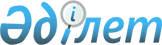 "Қазақстан Республикасының әділет органдарынан және өзге мемлекеттік органдарынан, сондай-ақ нотариустардан шығатын ресми құжаттарға апостиль қою" мемлекеттік көрсетілетін қызмет регламентін бекіту туралы" Қазақстан Республикасы Әділет министрінің 2015 жылғы 30 маусымдағы № 367 бұйрығына өзгеріс енгізу туралы
					
			Күшін жойған
			
			
		
					Қазақстан Республикасы Әділет министрінің 2019 жылғы 17 қаңтардағы № 26 бұйрығы. Қазақстан Республикасының Әділет министрлігінде 2019 жылғы 18 қаңтарда № 18207 болып тіркелді. Күші жойылды - Қазақстан Республикасы Әділет министрінің м.а. 2020 жылғы 27 мамырдағы № 58 бұйрығымен
      Ескерту. Күші жойылды – ҚР Әділет министрінің м.а. 27.05.2020 № 58 (алғашқы ресми жарияланған күнінен кейін күнтізбелік он күн өткен соң қолданысқа енгізіледі) бұйрығымен.
      БҰЙЫРАМЫН:
      1. "Қазақстан Республикасының әділет органдарынан және өзге мемлекеттік органдарынан, сондай-ақ нотариустардан шығатын ресми құжаттарға апостиль қою" мемлекеттік көрсетілетін қызмет регламентін бекіту туралы" Қазақстан Республикасы Әділет министрінің 2015 жылғы 30 маусымдағы № 367 бұйрығына (Нормативтік құқықтық актілердің мемлекеттік тізілімінде № 11685 болып тіркелген, 2015 жылғы 13 тамыздағы "Әділет" ақпараттық-құқықтық жүйесінде жарияланды) мынадай өзгеріс енгізілсін:
       "Қазақстан Республикасының әділет органдарынан және өзге мемлекеттік органдарынан, сондай-ақ нотариустардан шығатын ресми құжаттарға апостиль қою" мемлекеттік көрсетілетін қызмет регламенті 1-тармағының екінші абзацы келесі редакцияда жазылсын:
      "Мемлекеттік көрсетілетін қызмет Қазақстан Республикасының Әділет министрлігімен (бұдан әрі - Министрлік), облыстардың, Астана, Алматы және Шымкент қалаларының Әділет департаменттерімен (бұдан әрі - Департамент) (бұдан әрі - көрсетілетін қызметті берушілер) көрсетіледі.";
      2. Қазақстан Республикасы Әділет министрлігінің Тіркеу қызметі және заң қызметін ұйымдастыру департаменті заңнамада белгіленген тәртіппен:
      1) осы бұйрықтың мемлекеттік тіркелуін;
      2) осы бұйрық мемлекеттік тіркелген күнінен кейін күнтізбелік он күн ішінде Қазақстан Республикасының Нормативтік құқықтық актілерінің эталондық бақылау банкіне ресми жариялануы және енгізу үшін оны Қазақстан Республикасы Әділет министрлігі "Республикалық құқықтық ақпарат орталығы" шаруашылық жүргізу құқығындағы республикалық мемлекеттік кәсіпорнына жіберуді;
      3) осы бұйрықтың Қазақстан Республикасы Әділет министрлігінің интернет-ресурсында орналастырылуын қамтамасыз етсін.
      3. Осы бұйрықтың орындалуын бақылау Қазақстан Республикасы Әділет министрінің жетекшілік ететін орынбасарына жүктелсін.
      4. Осы бұйрық алғашқы ресми жарияланған күнінен кейін күнтізбелік он күн өткен соң қолданысқа енгізіледі.
					© 2012. Қазақстан Республикасы Әділет министрлігінің «Қазақстан Республикасының Заңнама және құқықтық ақпарат институты» ШЖҚ РМК
				
      Қазақстан Республикасының

      Әділет министрі 

М. Бекетаев
